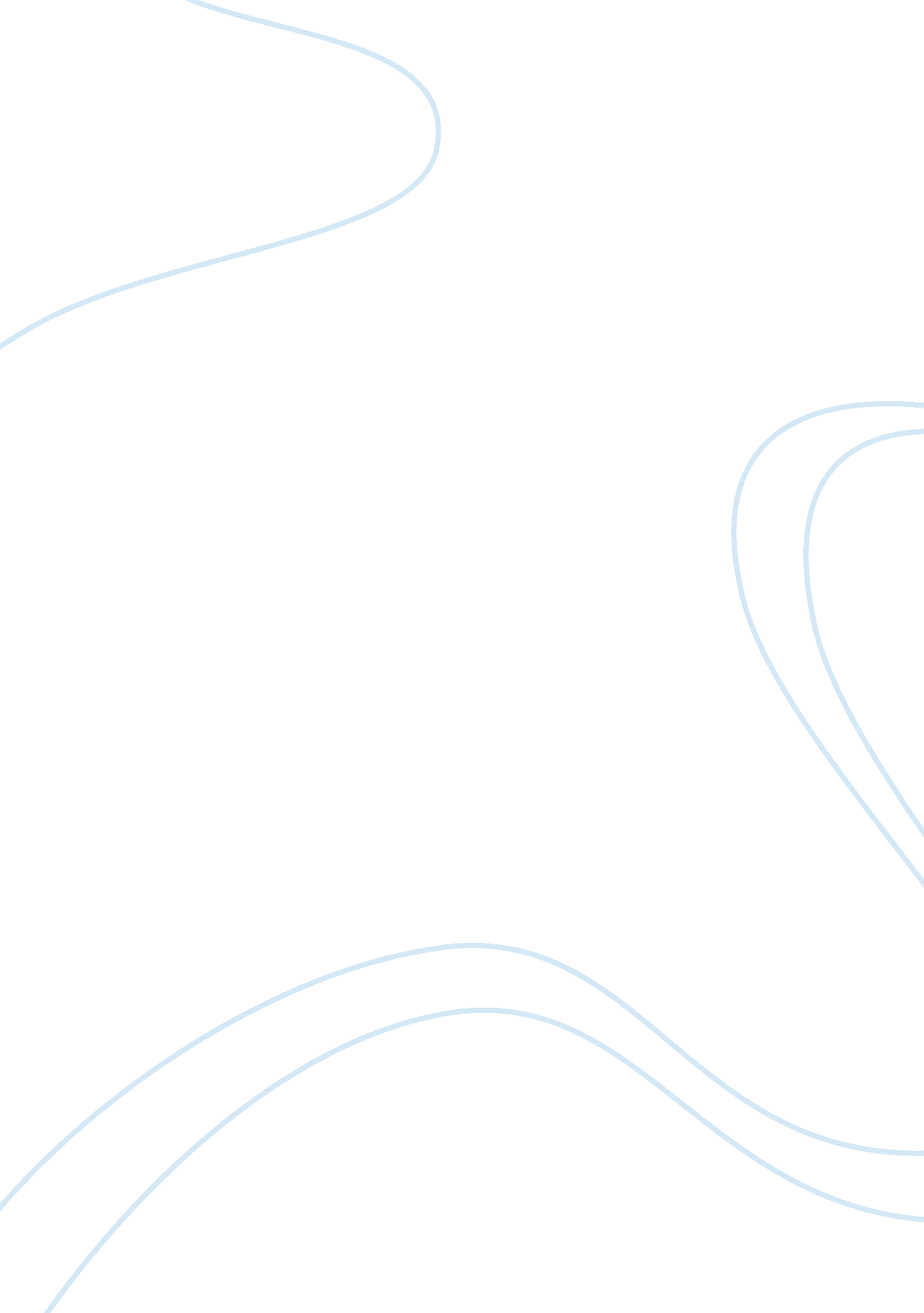 The effects of thc, spice, and opiates on the human bodyHealth & Medicine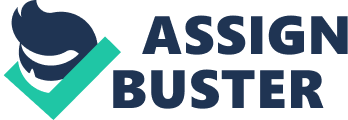 Ben Vu The effects of THC, Spice, and Opiates on the human body In the modern generation, many kids have experimented with all sorts of drugs. They are looking for a euphoric feeling that nothing else gives them. Some of these drugs have been used for medical reasons and recreational use since the beginning of man. Humans naturally are curious and try many different things to give them the high they are looking for. The most common of these drugs aremarijuana, spice, and opiates. Cannabis, also known as marijuana, has over hundreds of different chemicals that affect the human body. Delta-9 tetrahydrocannabinol or THC is the main chemical that gives the user the euphoric high they are looking for. Along with the euphoric feeling, the user also receives relaxation. Marijuana can be used in many different ways such assmokingit in a joint or cooking it in tofoodor sweets. The most common way of getting high is by smoking it. This can either be achieved by rolling a simple joint or blunt to smoking it out of a bong or a vaporizer. Marijuana has been so common for many generations that the brain has adapted to have cannabinoid receptors. When ingested, the THC flows from the lung into the bloodstream. Once in the bloodstream it goes to the brain attaching to the cannabinoid receptors. The most common receptor, CB1, is mainly found in the part of the brain that associates with movement and memory. This explains why marijuana affects the users balance and coordination. While THC is in the brain, it makes the user have short-term memory lost; this is why it is used to treat nausea, pain, and lost in appetite. Other effects on the user’s body include laughter, altered perception of time, increased appetite and heart rate, paranoia and panic attacks. When marijuana is ingested or inhaled the effects appear as soon as the chemicals enter the brain and may last from one hour up to two hours. If it is ingested in food the short-term effects such as short-term memory lost and coordination begin more slowly usually taking up to half an hour to an hour to kick it. The benefits of ingesting it would be that the effects of marijuana would last longer, up to four hours. When smoking marijuana more of the chemicals are being deposited in the bloodstream. It only takes a few minutes after smoking that the user’s heart rate begins to beat more rapidly resulting in the blood vessel to expand resulting in bloodshot eyes. As the THC enters the brain, it causes the brain to release a chemical called dopamine, which in turns gives the user the high feeling. When high the user may experience pleasant sensations, colors and sounds may seem more intense, time appears to pass by a lot more slowly. The user’s mouth begins to feel dry this is known as cottonmouth causing the user to become suddenly very hungry or thirsty. After the euphoric high goes away the user begins to feel drowsy. There are two different strains of marijuana, indica and sativa. Indica strains have more cannabinoids than THC. This affects the user in more of a physical high resulting in an influx of appetite, laughter and a couch lock feeling. This is when the user gets the stoned effect where they do not want to move around. Indica is the most common strain of marijuana that is smoked by the average person. As a result of the higher CBDs indica strains are helpful to those who need sleeping aid and people wit insomnia. Whereas sativa which has a lot more of the chemical THC which gives the user more of a head high than a body high. This strain is prescribed to patients who haveanxietyanddepression. It gives the user more of a jubilant feeling without the feeling of being couch locked. The smoke of marijuana contains of a toxic mixture of gases and other particulates that are harmful to the lungs. The lungs of someone who smokes marijuana on a daily basis resembles those of a tobacco smoker. Marijuana has the potential to promote lung cancer because of the carcinogens in the smoke. Nowadays most companies, businesses, and schools drug test for THC. This has caused people to move on to another drug even more dangerous and marijuana, spice. Spice is synthetic marijuana, made to give the user the same high as marijuana. Most people are not aware of what is actually in the spice and just smoke it because they cannot smoke marijuana. The most dangerous thing about spice is the fact that it is not regulated; anybody can make spice in his or her own privacy. Spraying chemicals such as JWH-018 on herbs and plants makes spice. When the government decides to make the chemical illegal producers tweak the chemical just a bit to create a whole knew molecule. Spice affects each user different; one smoker may a certain way and the other another way. Spice is a rarely new drug and scientist are still not certainly sure about how it affects the human body. A few minutes after smoking spice the user have side effects such as nausea/vomiting, severe paranoia, involuntary movements, hallucinations, and prolonged headaches lasting up to days after use. Some cases have shown that teenagers under the influence of spice are unable to speak or move; they are conscious but respond to normal situations in a weird way. User who smoke spice on a daily basis have a high risk of becoming addicted an addiction, which is similar to those of meth, cocaine, and opiates. The effects of spice usually wear off in about thirty minutes to an hour and this causing the user to want to keep smoking more and more. Scientists do not know the long-term effects of smoking spice; this makes it more dangerous because teens are smoking something that has the potential to harm their bodies. Opiates have been used as a pain reliever for over hundreds of generations. Opiates are the common name for any narcotic that was derived from opium. Painkillers such as morphine, codeine, hydrocodone, and oxycodone are all obtained from opium. Opiates the most additive an abusive substances in the world today. Opiates obtain their powerful effects by attaching themselves in opiate receptors in the brain and body. The effects of opiates include extreme relaxation, euphoria, fatigue, confusion, decreased feeling of pain, and decreased sexual drive. While on opiates they cause the pupil of the eyes to dilate. Other effects include nausea and vomiting if too much of the opiate is taken. Opiates attach themselves to the neurotransmitters in the brain, which control body movement, moods, digestion, body temperature and breathing. They cause to the neurotransmitter to work at a very high rate. The short-term effects can show soon after a dose and lasting up to a few hours. Regular use of opiates leads to a higher tolerance, meaning the user needs more of the opiate to achieve the same effect as before. After a time of increasing tolerance the body becomes addicted to the drug, developing dependent on the opiate to function properly. Death from an opiate overdose usually occur when a user who has been off of opiates for some time again starts to take the same amount of the opiate as they are used to and because the user’s tolerance has gone done the result is an overdose. After repeated use of opiates, long-term effects soon appear. Most addicts who have been using for a long time seem to just ignore theirhealthbecause they are only concerned about obtaining the opiate. Longtime users may develop collapsed veins, infection in their heart and valves, and liver disease. Due to the fact that opiates decrease reparation rate, pneumonia may occur in longtime users due to respiratory depression and the poor health of the user. When trying to stop the use of opiates, the withdrawal is very dangerous and painful. Withdrawl symptoms can occur as soon as a few hours after the last does. Symptoms include intense craving for the opiate, restlessness, body pain, insomnia, diarrhea, vomiting, and cold flashes. 